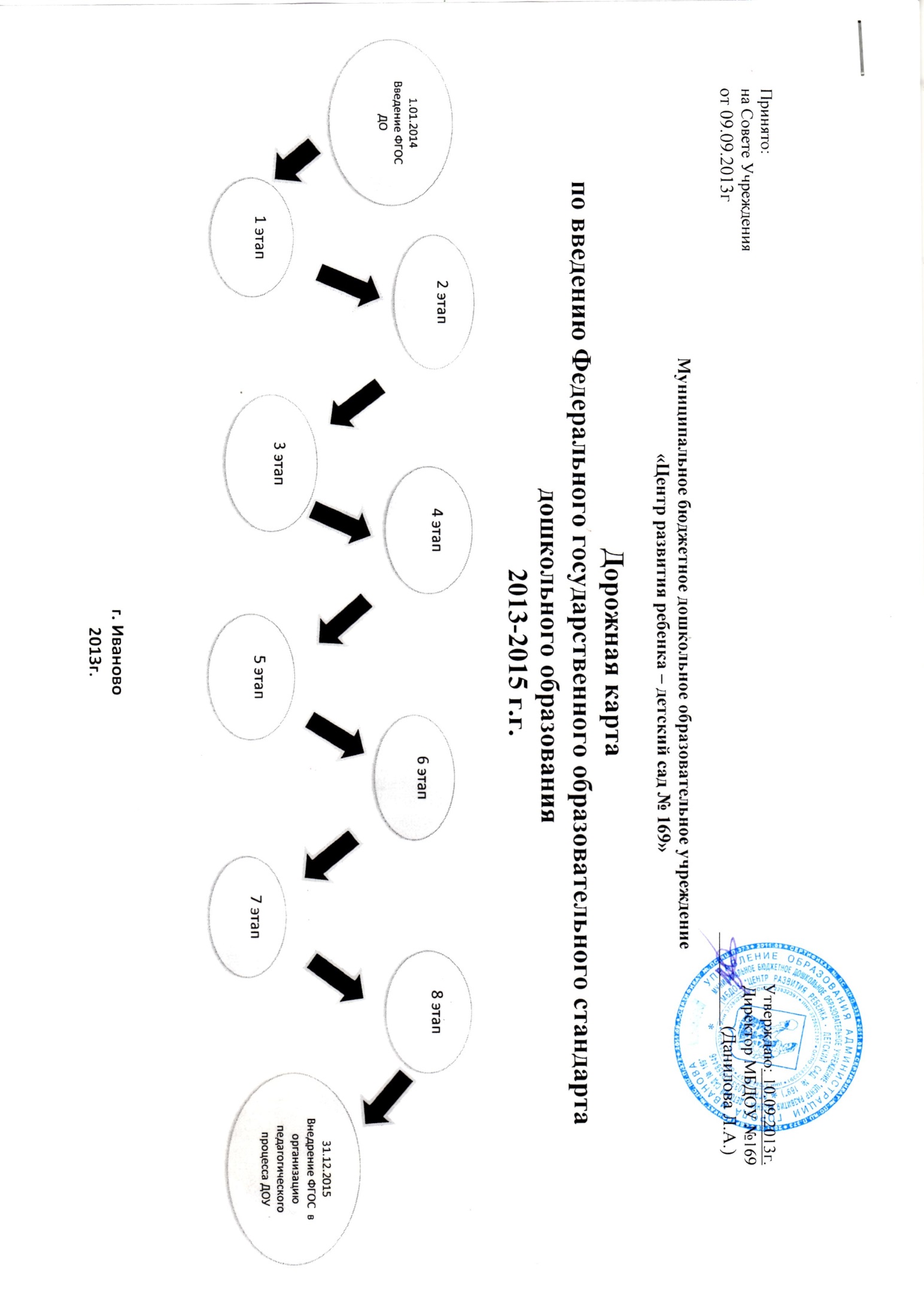 Создание условий для введения ФГОС в ДОУ:I этап. Нормативно-правовое обеспечение.II этап. Организационно-управленческие условия.III этап. Кадровое обеспечениеIV этап .Организационно-методическое сопровождение.V этап. Обеспечение преемственности на ступени «Дошкольное образование – начальная школа»VI этап. Финансово-экономическое обеспечение.VII этап . Материально –техническое обеспечение.VIII этап. Информационное обеспечение.I этап. Нормативно-правовое обеспечение.II этап. Организационно-управленческие условия.III этап. Кадровое обеспечениеIV этап .Организационно-методическое сопровождение.V этап. Обеспечение преемственности на ступени «Дошкольное образование – начальная школа»VI этап. Финансово-экономическое обеспечение.VII этап . Материально –техническое обеспечение.VIII этап. Информационное обеспечение.№ п/пМероприятияОтветственныйСрок реализацииСрок реализацииСрок реализации№ п/пМероприятияОтветственный2013г.2014г.2015г.1.Формирование банка нормативно-правовых документов, регламентирующих введение и реализацию ФГОС ДОДиректор, Заместитель директора по УВРПо мере поступления материаловПо мере поступления материаловПо мере поступления материалов2.Организация изучения нормативно-правовых документов, регламентирующих введение и реализацию ФГОС ДО педагогическим коллективомДиректор, Заместитель директора по УВРПо мере поступления материаловПо мере поступления материаловПо мере поступления материалов№ п/пМероприятияОтветственныйСрок реализацииСрок реализацииСрок реализации№ п/пМероприятияОтветственный2013г.2014г.2015г.1.«Координационно-методическому совету» придать статус рабочей группы по подготовке введения ФГОС  в ДОУ Директорсентябрь2.Провести внутренний аудит и общественную экспертизу состояния образовательного процесса ДОУ его соответствия  требованиям ФГОС, социальным и личностным ожиданиям.Рабочая группа,Родительский комитет ДОУСентябрь- октябрьавгуставгуст3.3.1.3.2.3.3.3.4.Разработка и утверждение плана-графика мероприятий по подготовке и реализации ФГОС ДО.Определение необходимых изменений в способах организации и механизмах контроля образовательного процесса и оценки его результатовМониторинг введения ФГОС в образовательный процесс ДОУ.Прогноз и коррекция организации образовательного процесса, профессионального роста педагогического коллектива согласно требованиям ФГОСРазработка и коррекция проекта основной общеобразовательной программы(ООП)ДОУРабочая группаРабочая группаРабочая группаРабочая группаРабочая группаСентябрь- октябрьСентябрь- октябрь--Сентябрь - декабрьавгустСентябрь Май – декабрьМай – декабрьПо необходимостиавгустСентябрь Май – декабрьМай – декабрьПо необходимости4.Утверждение проекта основной общеобразовательной программы(ООП)ДОУАдминистрация ДОУдекабрьПо необходимостиПо необходимости5.Подготовка и внесение изменений и дополнений в документы, регламентирующие деятельность ДОУ в связи с подготовкой к введению ФГОС. Администрация ДОУдекабрьянварь6.Разработка новых положений , приказов,  должностных инструкций и иных документов согласно ФГОСАдминистрация ДОУдекабрьПо необходимостиПо необходимости№ п/пМероприятияОтветственныйСрок реализацииСрок реализацииСрок реализации№ п/пМероприятияОтветственный2013г.2014г.2015г.1.Мониторинг и прогноз кадрового потенциала ДОУ(обеспеченность кадрами, профессиональный рост, условия самореализации)Администрация ДОУ, педагог-психологСентябрь-майСентябрь-майСентябрь-май2.Разработка персонифицированной модели профессионального роста педагога (карта профессионального роста)Заместитель директора по УВР, педагог-психологСентябрь - октябрьСентябрьСентябрь3. Обеспечение поэтапного повышения квалификации педагогического коллектива:- курсы повышения квалификации(1 раз в 3 года);- повышение квалификации в межкурсовой период;- дистанционное обучение;-очно-заочное обучение;- корпоративное обучение (по заказу);- курсы профессиональной переподготовки. Администрация ДОУПо плану-графикуПо плану-графикуПо плану-графику4.Повышение квалификации педагогических кадров через систему внутреннего обучения (фронтальное, дифференцированное, индивидуальное)Администрация ДОУПо годовому плану работыПо годовому плану работыПо годовому плану работы5.Организация профессиональной адаптации воспитателей, с недостатком опыта работы, в  педагогическом коллективе  через наставничествоЗаместитель директора по УВР, педагог-психологСогласно результатам мониторинга профессионального роста педагоговСогласно результатам мониторинга профессионального роста педагоговСогласно результатам мониторинга профессионального роста педагогов6.Изучение опыта работы пилотных площадок введения ФГОС ДО в практику работы ДОУ.Заместитель директора по УВРВ течение годаВ течение годаВ течение года№ п/пМероприятияОтветственныйСрок реализацииСрок реализацииСрок реализации№ п/пМероприятияОтветственный2013г.2014г.2015г.1.Информационная поддержка педагогов ДОУ:- подготовка банка научно- методических и  информационных ресурсов, обеспечивающих введение ФГОС в воспитательно-образовательный процесс ДОУ- организация постоянно действующих «переговорных площадок» для участников образовательного процесса:сайт, блоги, форумы  и тд.Администрация ДОУСентябрь-декабрьВ течение годаВ течение года2.Педагогический аудит и самооценка педагогов с цельюпреодоления психологического барьера к восприятию ФГОС и выявления образовательных  потребностей и профессиональных затруднений педагогов ДОУ. Заместитель директора по УВР, педагог-психологСентябрь- октябрьмаймай3.Анализ методического обеспечения образовательного процесса с позиции требований ФГОС.Заместитель директора по УВР, педагог-психологСентябрь-декабрьмаймай4.Научно-методическое содействие инновационному развитию ДОУ.-создание творческой группы по разработке оптимальной модели организации педагогического процесса ДОУ с учетом ФГОС.-организация стажерских площадок  ДОУ по апробации выработанной моделиЗаместитель директора по УВР, педагог-психологдекабрьВ течение годаВ течение года5.Совершенствование методического инструментария основной деятельности педагогов с учетом персонифицированного заказа согласно индивидуальной «Карте профессионального роста»Заместитель директора по УВР, педагог-психологСентябрь-декабрьВ течение годаВ течение года№ п/пМероприятияОтветственныйСрок реализацииСрок реализацииСрок реализации№ п/пМероприятияОтветственный2013г.2014г.2015г.1.1.11.2.Создание управленческих и организационных условий для обеспечения преемственности ДОУ И СОШ в условиях введения ФГОС.Нормативное обеспечение взаимодействия ДОУ и СОШ(локальные акты)Разработка и утверждение совместного плана-работы Администрация ДОУ и СОШДекабрьАвгуст, декабрьЯнварьАвгустПо необходимостиАвгуст2.2.1.2.2.2.3.2.4.Определение организационно-педагогических условий построения преемственной развивающей системы взаимодействия ДОУ и школы в условиях реализации ФГОССогласование целей и задач воспитания и обучения на отдельных ступенях развития ребенка, задаваемых ФГОССогласование  преемственности ООП ДОУ и школы через федеральный и региональный компоненты данных программсоздание модели технологической преемственности средств обучения и подходов  в организации воспитательно- образовательного процесса(на основе партнерской экспертизы методов и приемов работы и организации педагогического процесса ДОУ и СОШ)разработка  «Портрета выпускника ДОУ» для снятия психологических трудностей и успешной адаптации в переходный периодАдминистрация ДОУ и СОШДекабрьСентябрь-декабрьАвгустПо необходимостиВ течение годаЯнварь - майАвгустПо необходимостиВ течение годаЯнварь - май№ п/пМероприятияОтветственныйСрок реализацииСрок реализацииСрок реализации№ п/пМероприятияОтветственный2013г.2014г.2015г.1.Определение объемов расходов на подготовку и переход на ФГОС ДО. Администрация, главный бухгалтер2.Разработка локальных актов (внесение изменений в них), регламентирующих установление заработной платы работников учреждения.Директор, главный бухгалтерСентябрь-декабрьВ течение годаВ течение года3.Заключение дополнительных соглашений к трудовому договору с педагогическими работниками.ДиректорСентябрь-декабрьВ течение годаВ течение года№ п/пМероприятияОтветственныйСрок реализацииСрок реализацииСрок реализации№ п/пМероприятияОтветственный2013г.2014г.2015г.1.Анализ материально-технического обеспечения ДОУ с позиции требований ФГОС ДО. Администрация ДОУСентябрь-декабрьПо необходимостиПо необходимости2.Обеспечение соответствия предметно-пространственной развивающей среды требованиям ФГОС ДО.Администрация ДОУСентябрь-декабрьВ течение годаВ течение года3.Обеспечение соответствия материально-технической базы ООП действующим  санитарным и противопожарным нормам, нормам охраны труда работников ДОУАдминистрация ДОУСентябрь-декабрьВ течение годаВ течение года4.Обеспечения доступа педагогическим работникам, переходящим на ФГОС, к электронным образовательным ресурсам, размещенным в федеральных и региональных базах данных.Администрация ДОУСентябрь-декабрьВ течение годаВ течение года5.Обеспечение контролируемого доступа участников образовательного процесса к информационным образовательным ресурсам в сети ИнтернетАдминистрация ДОУСентябрь-декабрьВ течение годаВ течение года№ п/пМероприятияОтветственныйСрок реализацииСрок реализацииСрок реализации№ п/пМероприятияОтветственный2013г.2014г.2015г.1.Размещение на сайте ДОУ информационных материалов о введении ФГОС ДОПедагог – психолог, заместитель директора по УВРСентябрь-декабрьВ течение годаВ течение года2.Обеспечение публичной отчетности о ходе и результатах введения ФГОС ДО.Педагог – психолог, заместитель директора по УВРСентябрь-декабрьВ течение годаВ течение года3.информирование общественности через СМИ о подготовке к введению и порядке перехода ДОУ на ФГОС ДиректорСентябрь-декабрьВ течение годаВ течение года